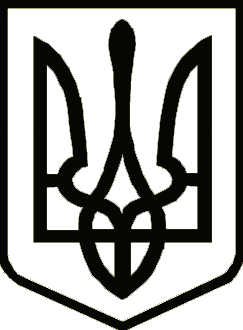 У К Р А Ї Н Ачернігівська обласна державна адміністраціяУПРАВЛІННЯ КАПІТАЛЬНОГО БУДІВНИЦТВАН А К А Звід   11.02  2021 р.                       Чернігів                                №   21 Про створення комісіїдля проведення розслідування нещасного випадку невиробничого характеруВідповідно до вимог постанови Кабінету Міністрів України від 22.03.2001 № 270 „Про затвердження Порядку розслідування та обліку нещасних випадків невиробничого характеру” (зі змінами) для розслідування нещасного випадку, який стався 17.01.2021 з провідним інженером відділу організації будівництва та технічного нагляду Тестовим Олексієм Васильовичемн а к а з у ю:Створити комісію в  Управлінні капітального будівництва Чернігівської обласної державної адміністрації для розслідування нещасного випадку у складі:Голова комісії: 	Надточій Олександр Олександрович – провідний інженер з охорони  праці;	Члени комісії:           Майко Сергій Михайлович – заступник начальника Управління – начальник відділу технічного контролю автомобільних доріг;	Лаптій Людмила Володимирівна – заступник начальника відділу фінансового забезпечення;	Артеменко Ірина Анатоліївна – заступник начальника відділу економічного аналізу та договорів;	Шурик Роман Володимирович – заступник начальника відділу організації будівництва та технічного нагляду, голова первинної профспілкової організації Управління.	2. Комісії розслідувати нещасний випадок у визначені законодавством строки та скласти відповідний акт.	3. Контроль за виконанням наказу залишаю за собою.Начальник							                        Богдан КРИВЕНКО